Babraham Nursery 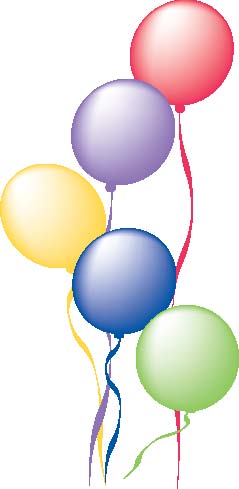 17/18 The Close, Babraham, Cambridge CB22 3AQ Tel: (01223) 496200 Fax: (01223) 837366 Email: babraham.nursery@babraham.ac.uk Website: www.thenursery.babraham.org.uk Manager: Alison Bishop MA, EYP, BA Hon, FdA _________________________________________HOLIDAY/ABSENCE FORMPlease complete this form to register holidays or any other periods of absence.Name of child .....................................................................  Base Room ......................................................My child will be absent from...................................................To.............................................(inclusive)Signed..........................................................Name........................................................Date............................CORONAVIRUS (COVID-19) & TRAVEL OUTSIDE OF THE U.K.IMPORTANT INFORMATIONIf travelling abroad, where are you travelling to?.............................................................. Please note that we are required to check this information by the GovernmentPLEASE REFER TO THE GOVERNMENT WEBSITE FOR THE LATEST INFORMATION REGARDING TRAVELLING ABROAD DURING THE CORONAVIRUS PANDEMIC.Office use onlyBase Room	 	  Computer		  Diary 	